DEVOLUÇÃO DE BOLSA UENF1-ENTRAR NO SITE:www.fazenda.rj.gov.br2- CLICAR NO ÍCONE: Portal GRE(Guia de Recolhimento do Estado)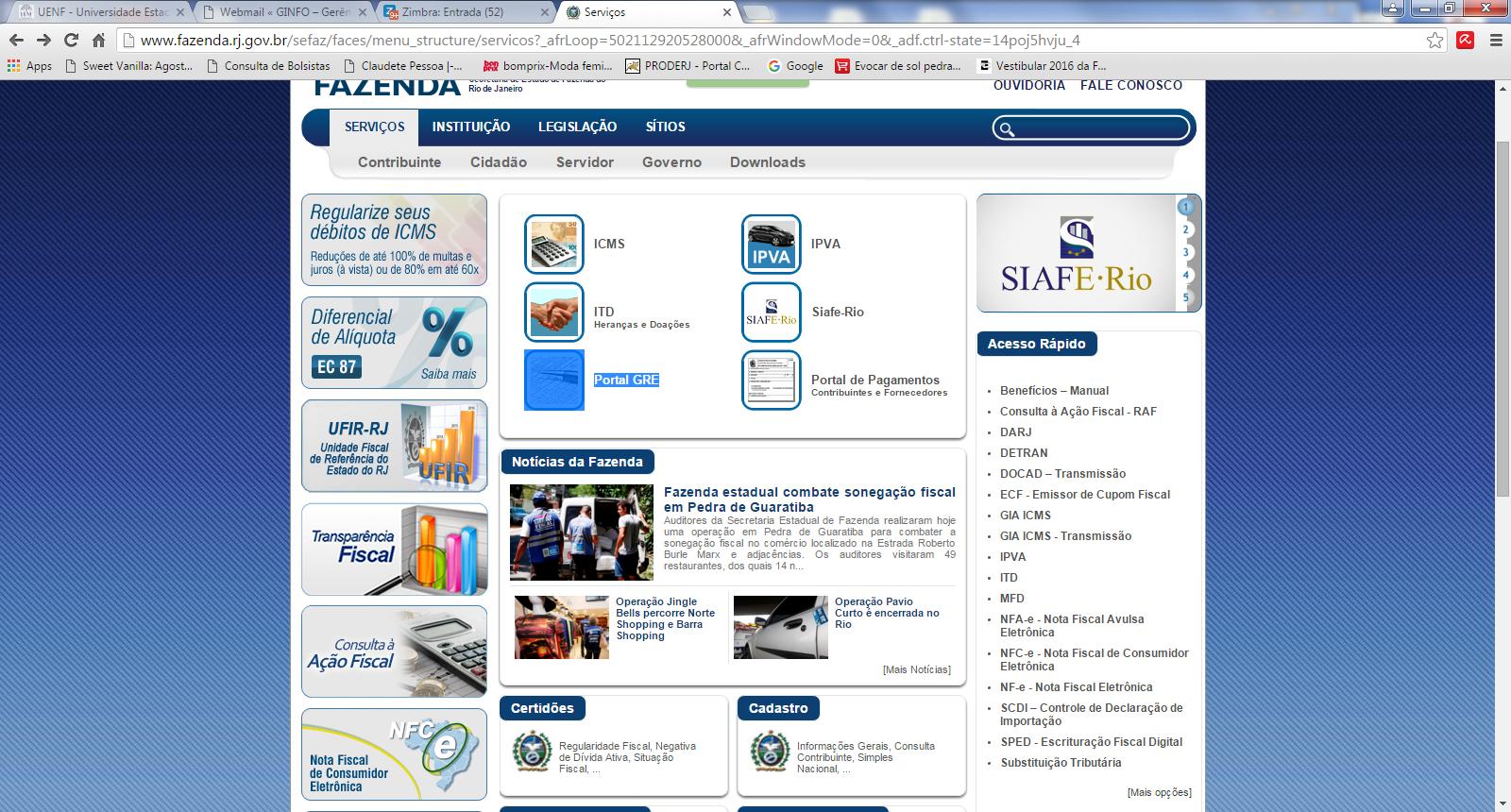 3-Clicar em : Emitir GRE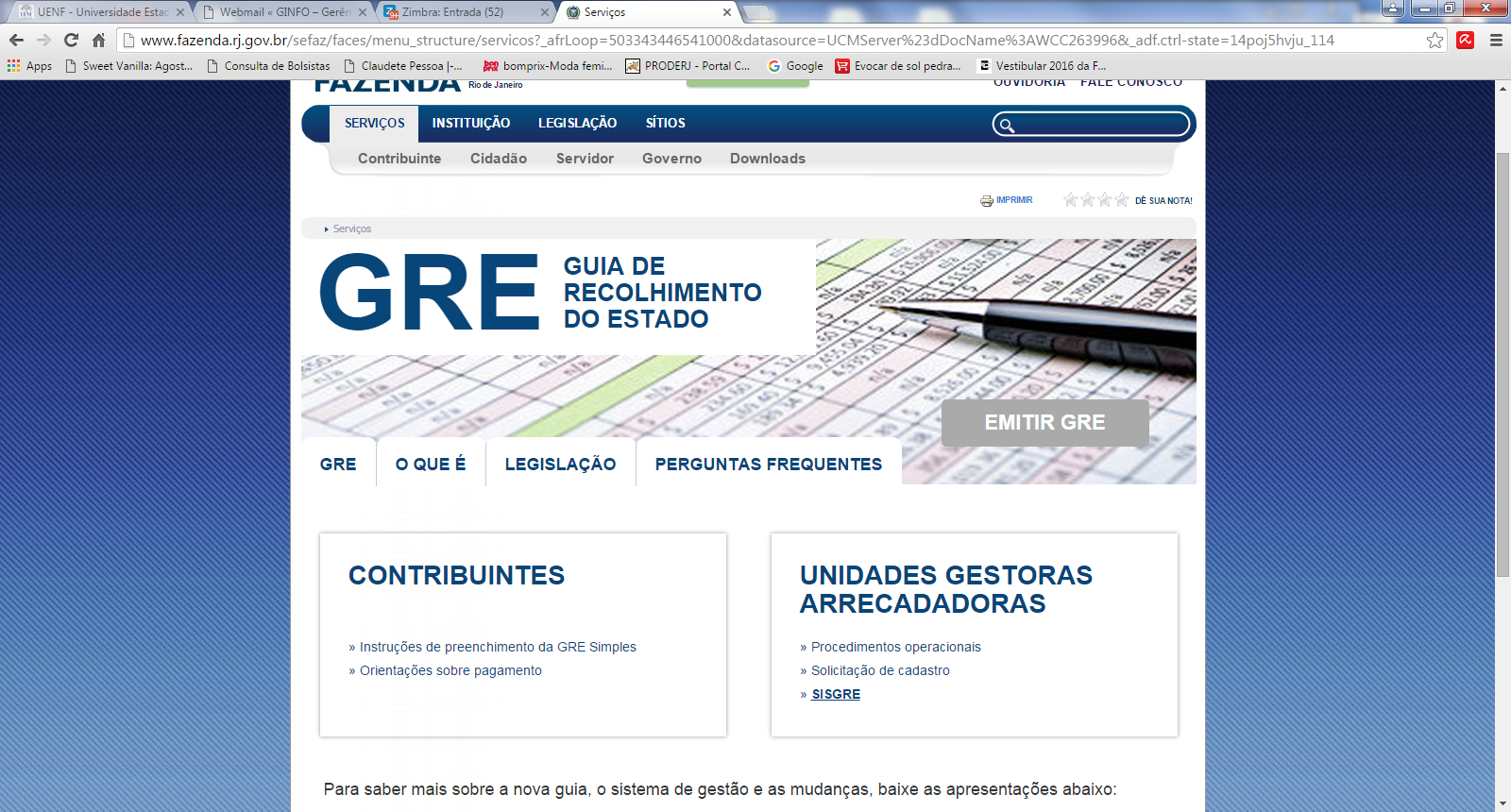 4- Preencher na Unidade Gestora Arrecadadora(UGA):*:404500 - Fund Univ Est Norte Fluminense Darcy Ribeiro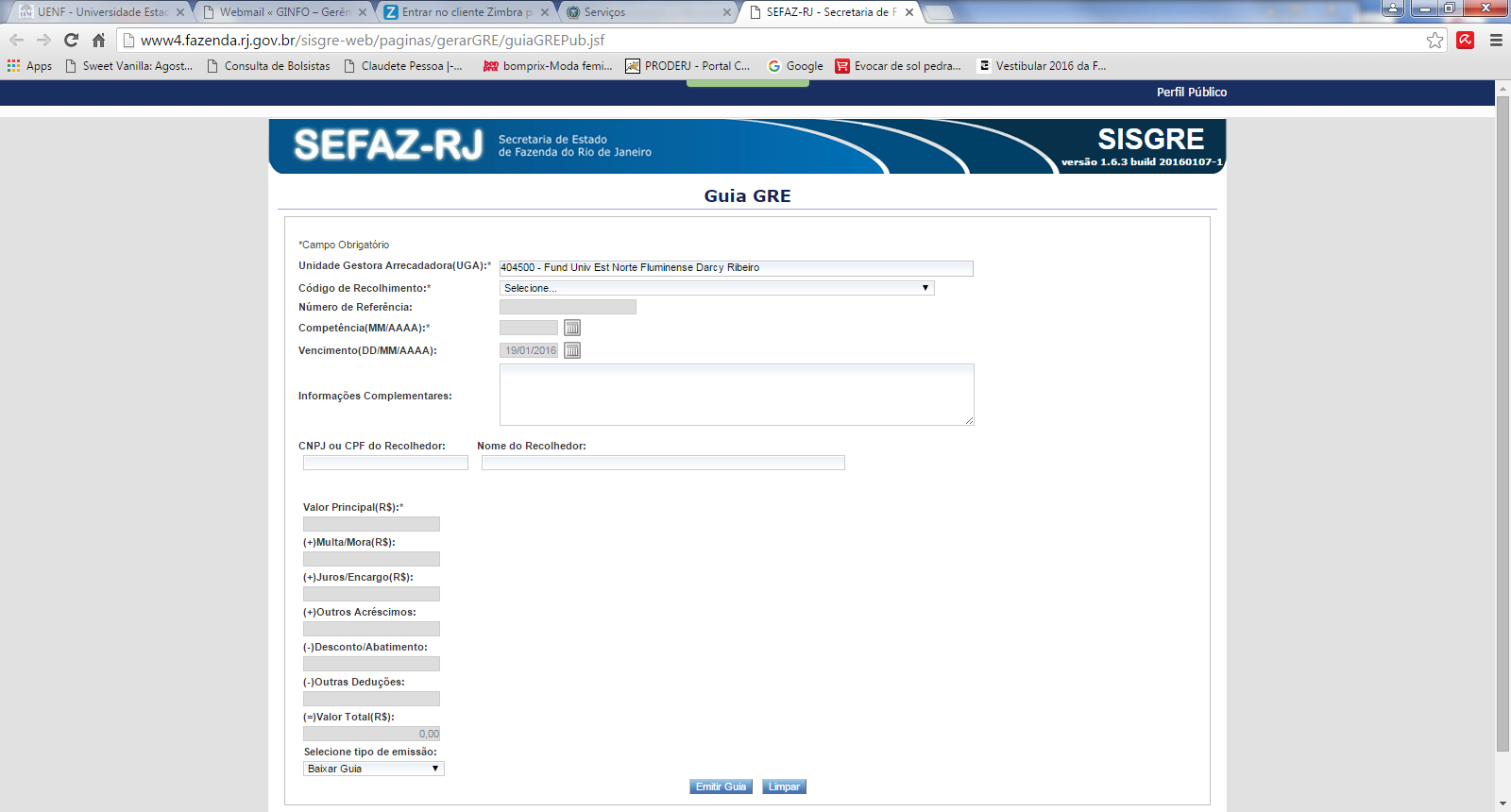 5- PREENCHIMENTO DA GRE:
a) Selecionar no  Código de Recolhimento: 20018-8 – Devolução de Bolsas/Auxílios Concedidos em Exercício Anterior – Fonte Tesouro   OU   60019-7 – Devolução de Bolsas/Auxílios Concedidos no Exercíciob) Preencher Competência (MM/AAAA):* (mês/ano  ref. á data de devolução da bolsa)c) Preencher Vencimento (DD/MM/AAAA) (preencher uma data máxima para o pagamento da GRE)d) Preencher CNPJ ou CPF do Recolhedor:* (bolsista)e) Preencher Nome do Recolhedor:*(bolsista)f) Preencher Valor Principal (R$):*(valor a ser devolvido)(g) Clicar em Emitir Guia.6- Entregar 01 cópia da GRE na Pró-Reitoria de Pesquisa e Pós-Graduação (P9 térreo) e ao Setor de Bolsas/GRH/UENF	- Prédio da Reitoria – Sala 210.